Песочная терапия, её возможности в логопедической практике.Из опыта работы учителя-логопеда Земцовой О.В.Нетрадиционные методы воздействия в работе логопеда становятся перспективным средством коррекционно — развивающей работы с детьми, имеющих нарушения в речи.Эти методы терапии принадлежат к числу эффективных средств коррекции, все чаще применяемых в специальной педагогике и помогающих достижению максимально возможных успехов в преодолении речевых трудностей детей дошкольного возраста.Пожалуй, у каждого из нас есть свои положительные воспоминания из детства, связанные с играми в песке – морском, речном или тем, что засыпают в песочницы у дома. Однако песок не так прост. Элементарные, казалось бы, игры могут быть очень полезны для психического здоровья и развития детей. Особенно, если эти игры – песочная терапия.В ЧЕМ СИЛА ПЕСКА?Он обладает рядом совершенно  особенных свойств в силу необычности самого материала:песок – очень податливый инструмент творчества, творения из него можно без особого сожаления изменять в любой момент;песок – природный материал, поэтому наполняет любого, прикоснувшегося к нему, энергией, даёт ощущение творца;песок успешно забирает в себя негативную энергию, более того, трансформирует агрессию в положительные заряды;песок состоит из мельчайших песчинок, работа с которыми активирует чувствительные точки на кончиках пальцев и нервные окончания на ладонях;песок и работа с ним требует времени, а потому развивает у ребёнка саморегуляцию и терпеливость.ЧТО ТАКОЕ ПЕСОЧНАЯ ТЕРАПИЯ?  Песочная терапия – одна из разновидностей игровой терапии. Принцип «терапии песком» был предложен Карлом Густавом Юнгом, основателем аналитической терапии. Естественная потребность ребенка «возиться» с песком, определяет возможности использовать песочницу в своей работе не только психотерапевту, но и логопеду. Как правило, первые контакты детей друг с другом – это традиционные игры с песком в песочнице. Песочную терапию можно использовать в работе с детьми, начиная с трех лет. Помимо общепринятых направлений в работе по коррекции нарушения речи у детей логопатов, мы используем на логопедических занятиях элементы песочной терапии.Игра с песком как консультативная методика была описана английским детским психотерапевтом  Маргарет Ловенфельд в 1939 году. В игровом помещении созданного ею Лондонского Института Детской Психологии она установила два цинковых подноса, один наполовину наполненный песком, а другой водой, и формочки для игры с песком. Игрушки “жили” в коробке. Маленькие пациенты института использовали игрушки в игре с песком, а коробки с песком они называли “миром”. Поэтому М. Ловенфельд назвала свой игровой метод “мировой методикой”.ПЕСОЧНАЯ ТЕРАПИЯ В ПРАКТИКЕВо многих случаях игра с песком выступает в качестве ведущего метода коррекционного воздействия. В других случаях – в качестве вспомогательного средства, позволяющего стимулировать ребенка, развивать его сенсомоторные навыки.Все игры, с использованием песочной терапии, делятся на три направления:Обучающие игры направлены на развитие тактильно-кинестетической чувствительности и мелкой моторики рук, обеспечивают процесс обучения чтению, письму, счету, грамоте.Познавательные игры дают возможность детям узнать о многообразии окружающего мира, об истории своего города, страны и т. д.Проективные игры открывают потенциальные возможности ребенка, развивают его творчество и фантазиюИспользование игр с песком весьма эффективно.                 Влияние игр с песком на развитие ребенка- снимают мышечную напряжённость;- совершенствуют зрительно-пространственную ориентировку;- способствуют расширению словарного запаса;- помогают освоить навыки звуко-слогового анализа и синтеза;- позволяют развивать фонематический слух и восприятие;- способствуют развитию связной речи, лексико-грамматических представлений;- помогают в изучении букв, освоении навыков чтения и письма;- повышают мотивацию в работе над звукопроизношением и развитием речи в целом;- развивают тактильно-кинетическую чувствительность и мелкую моторику рук.ПРОТИВОПОКАЗАНИЯЕдинственным противопоказанием для ребёнка является наличие аллергической реакции на песок, а так же царапины и порезы на руках.Организация игрового процесса начинается:с демонстрации песочницы и фигурок;со знакомства с правилами игр на песке;с формулировки инструкций к играм;завершение занятия, ритуал выхода. ЛОГОПЕДИЧЕСКИЕ ИГРЫ В ПЕСОЧНОЙ СТРАНЕ.Работать с песочницей мы начинаем сразу: сначала  на занятиях, включаются игры на развитие тактильно-кинестетической чувствительности и мелкой моторики рук. Тактильные ощущения мы получаем через кожу: «горячее – холодное», «сухое – мокрое», «твердое – мягкое», «гладкое – острое». Кинестетические ощущения получаются во время движения.Обычно используются игры, которые предлагают Т.Д. Зинкевич-Евстегнеева и Т.М. Грабенко в «Практикуме по креативной терапии»:- поскользить ладонями по поверхности песка, выполняя зигзагообразные и круговые движения (как машинки, змейки, санки и др.);- выполнить те же движения, поставив ладонь на ребро;- «пройтись» ладонями по проложенным трассам, оставляя на них свои следы;- создать отпечатками ладоней, кулачков, костяшек кистей рук, ребрами ладоней всевозможные причудливые узоры на поверхности песка;- «пройтись» по песку отдельно каждым пальцем правой и левой руки поочередно (сначала только указательными, затем – средними, безымянными, большими и наконец мизинчиками).Далее можно группировать пальцы по два, по три, по четыре, по пять. Здесь уже ребенок сможет создать загадочные следы. Как хорошо вместе пофантазировать, отгадать чьи они? Можно «поиграть» на поверхности песка, как на пианино или клавиатуре компьютера. При этом двигаются не только пальцы, но и кисти рук, совершая мягкие движения вверх-вниз. Для сравнения ощущений можно предложить детям проделать те же движения на поверхности стола.РЕГУЛЯЦИЯ МЫШЕЧНОГО ТОНУСА, СНЯТИЕ НАПРЯЖЕНИЯ С МЫШЦ ПАЛЬЦЕВ РУК, СОВЕРШЕНСТВОВАНИЕ МЕЛКОЙ МОТОРИКИ.- положить ладони на песок, почувствовать полное расслабление пальцев.- погрузить пальцы в песок, сжимать и разжимать кулачки.- погрузить пальцы в песок, сжимать и разжимать поочередно то мизинец, то большой палец на одной руке, на обеих руках одновременно.- погрузить пальцы в песок, и легкими движениями создавать «волны».- погрузить пальцы в песок и попеременно чередовать упражнения для пальцев («ушки-рожки», «один пальчик-все пальчики») .-при выполнении заданий пальцами ведущей руки вторая рука обязательно погружена в песок.ИГРЫ НА РАЗВИТИЕ ДИАФРАГМАЛЬНОГО ДЫХАНИЯПеред началом игр по развитию дыхания необходимо обучить детей следующим правилам, применяя игровые моменты:Набирай воздух через нос, не поднимая плечи, и надувай живот «шариком».Выдыхай медленно и плавно.Старайся так дуть, чтобы воздушная струя была очень долгой;«ВЫРОВНЯЙ ДОРОГУ»От детской машинки логопед проводит неглубокую канавку в песке, ребенок воздушной струей выравнивает дорогу перед машинкой;«ЧТО ПОД ПЕСКОМ?»Картинка засыпается тонким слоем песка. Сдувая песок, ребенок открывает изображение.«ЯМКА»Ребенок, следуя правилам дыхания, через нос набирает воздух, надувая живот и медленно, плавно, долгой струёй выдувает ямку в песке.«ПОМОГИ ЗАЙЦУ»В песке делается три-четыре углубления — «следы», ведущие к игрушечному зайцу. Неподалеку располагается лиса. Необходимо «замести» все следы, чтобы лиса не обнаружила зайца.«ДОРОГА К ДРУГУ»На песке расставляются две игрушки. Нужно длительной плавной струей образовать на песке дорожку от одной игрушки до другой.«СЕКРЕТ»В песок неглубоко закапывается игрушка или небольшой предмет. Необходимо сдуванием песка обнаружить спрятанное.«ДОБРЫЙ ВЕЛИКАН»Из песка насыпается невысокая горка. Перед ней игрушка (слоник, черепашка и др.). Ребенок, дуя на песочную гору, разрушает её, помогая герою продолжить свой путь.«ПУТЕШЕСТВИЕ»На песке легкие пластмассовые игрушки: ящерица, змейки, жуки. С помощью воздушной струи ребенок передвигает фигурки до заданного места.АРТИКУЛЯЦИОННЫЕ УПРАЖНЕНИЯ.«ЛОШАДКА»Щелкать языком, одновременно пальцами ритмично, в такт щелчкам, «скакать по песку».«ИНДЮКИ»Языком быстро облизывать верхнюю губу со звуком «бл-бл-бл», пальцами в такт движениям языка двигать в толще песка.«КАЧЕЛИ»Языком ритмично двигать вверх-вниз, указательным пальцем ведущей руки в такт движениям языка двигать по песку в том же направлении.«ЧАСИКИ»Языком ритмично двигать вправо-влево, указательным пальцем ведущей руки в такт движениям языка в том же направлении по песку.«НАКАЖИ НЕПОСЛУШНЫЙ ЯЗЫЧОК»Губами ритмично шлепать по высунутому языку со звуком «п-п-п», ладонью ведущей руки легко похлопывать по песку.РАЗВИТИЕ ФОНЕМАТИЧЕСКОГО СЛУХА И ВОСПРИЯТИЯ.«СПРЯЧЬ РУЧКИ»Прятать руки в песок, услышав заданный звук.«СЛОГОВЫЕ ДОРОЖКИ»Рисовать круги на песке, проговаривая слоговые дорожки.«ДВА ГОРОДА»Под толстым слоем песка спрятаны предметы, игрушки или защищенные картинки с дифференцируемыми звуками. Ребенок откапывает их и раскладывает на две группы.«МОЙ ГОРОД».Логопед дает задание выбрать фигурки, в названии которых есть заданный звук, и построить город, используя эти фигурки. Потом можно составить устный рассказ об этом городе и его жителях. АВТОМАТИЗАЦИЯ ЗВУКОВ.«СИЛЬНЫЙ МОТОР»Произносить звук р , проводя указательным пальцем дорожку по песку. Вариант этого упражнения — рисовать на песке букву Р , произнося одновременно звук Р . Аналогично можно работать с другими звуками, сочетая написание буквы с произнесением звука.«СЛАБЫЙ МОТОРЧИК»Произносить звук Р (мягкий), проводя мизинцем дорожку по песку.«ГОРОЧКА»Набрать в руку песок и произносить звук С , насыпая горку . Вариант этого упражнения — выбрать из лежащих или наполовину закопанных в песке игрушек игрушку со звуком С и, набрав песок и произнося этот звук , засыпать ее.«ДОРОЖКА»Произносить заданные логопедом слоги, «прошагивая» их пальчиком или легко отшлепывая по песку ладошками.«СОВПАДЕНИЕ»Логопед закапывает в песок игрушки со звуком Ш : мышку, мишку, матрешку, кошку так, чтобы игрушка на песке обозначалась невысоким холмиком. Затем предлагает ребенку вспомнить игрушки, в названии которых есть звук Ш. Ребенок, называет игрушку, и раскапывает песок. Если происходит совпадение выкопанной игрушки с названной ребенком, то он получает возможность поиграть с этой игрушкой. КОРРЕКЦИЯ НАРУШЕНИЙ СЛОГОВОЙ СТРУКТУРЫ СЛОВА«ПОЛОСКИ»Ребенок чертит на песке заданное количество полосок, а затем по их количеству придумывает слово.«ИСПРАВЬ ОШИБКУ»Логопед чертит на песке ошибочное количество полосок. Ребенок анализирует количество слогов в слове и исправляет ошибку, добавляя или убирая лишнюю полоску.«РАЗДЕЛИ СЛОВО НА СЛОГИ»Ребенок печатает на песке заданное (или самостоятельно подобранное слово) и вертикальными полосками делит его на слоги.СЛОВАРНАЯ РАБОТА«РОДНЫЕ СЛОВА»Цель: Развивать мелкую моторику руки. Упражнять в образовании и употреблении родственных слов. В игре с песком при демонстрации отдельных действий образуются родственные слова:- песок, песочек, песочница, песочные (часы), а для детей 7 лет в пассивный словарь вводится идиоматическое выражение «пропесочить» кого-то.«Я ДЕЛАЛ — Я СДЕЛАЛ»Цель: Развивать мелкую моторику руки. Упражнять в употреблении глаголов первого лица единственного числа настоящего и прошедшего времени (закапываю — закапывал, откапываю — откапывал).Оборудование: Песочница с мокрым песком, плоскостные фигурки.Ход игры.Логопед перед занятием прячет в песке фигурки и предлагает ребенку откапать, комментируя свои действия (я откапываю игрушку, я откапал игрушку, это слоник и т.п.)Затем логопед предлагает ребенку самому закопать игрушки в песок, проговаривая свои действия(я закапываю…, я откапываю … и т.п.)КОРРЕКЦИЯ ЛЕКСИКО-ГРАММАТИЧЕСКИХ НАРУШЕНИЙ РЕЧИ«МАШИНКА» - в этом игровом упражнении с песком можно учить правильно употреблять в речи некоторые грамматические категории:-предлоги ОТ, К, НАД, МЕЖДУ, В, ИЗ-ЗА, У, ПЕРЕД;-приставочные глаголы: ПОЕХАЛ, ПРИЕХАЛ, ПОДЪЕХАЛ, УЕХАЛ, ПЕРЕЕХАЛ, ЗАЕХАЛ, ВЪЕХАЛ;-наречия: ДАЛЕКО, БЛИЗКО, БЫСТРО, МЕДЛЕННО, ГЛУБОКО. Логопед предлагает ребенку построить в песочнице город, затем расселить жителей, достроить дома, перестроить их, проговаривая свои действия, придумать и рассказать историю одного из жителей поход в гости.«ЧЕГО НЕ СТАЛО» - игровое упражнение для закрепления использования существительных в родительном падеже как единственного, так и множественного числа. Логопед стирает часть предметов на песочной картинке, а затем просит ребенка рассказать, что изменилось в песочной картине.«ПОДБЕРИ СЛОВО»Ребенок обнаруживает спрятанные в песке различные предметы или игрушки и подбирает к их названиям прилагательные, согласовывая их в роде с существительными (шарик — легкий, блюдце — пластмассовое).РАЗВИТИЕ СВЯЗНОЙ РЕЧИПри рисовании песочной картины можно отрабатывать умение строить как простые, так и сложные предложения. На начальном этапе работы над сложными предложениями следует использовать сопряженную и отраженную речь.«ДОРИСУЙ КАРТИНКУ И СОСТАВЬ ПРЕДЛОЖЕНИЕ»Логопед рисует на песке мяч, скакалку, воздушный шар или другие предметы. Задача ребенка — дорисовать песочную картинку и составить по ней предложение («Таня держит в руках воздушный шар»). Фраза проговаривается в момент действия.«НАЧНИ ПРЕДЛОЖЕНИЕ»Ребенок рисует на песке предмет и начинает предложение, логопед (или другой ребенок) заканчивает фразу (и наоборот).«ДРУЗЬЯ»При рисовании на песке ребенок составляет сложные предложения («У Тани воздушный шар, а у Миши резиновый мяч»).«ЧТО СЛУЧИЛОСЬ?»При создании картины на песке ребенок составляет сложноподчиненные предложения («Таня горько плачет, потому что ее шарик лопнул»;)«ДВЕ ИГРУШКИ»На песке ребенок рисует два предмета (мяч и воздушный шар). Составляя диалог (меняя голос) от имени предметов, он сравнивает их, подрисовывая в процессе речи песочную картинку.Воздушный шар. Я круглый.Мяч. Я тожеШар. Если меня ветерок подхватит, я полечуМяч. А если по мне ударят — я высоко подскачу.Шар. На мне нарисован красивый цветок.Мяч. А я украшен разноцветными полоскамиШар. Меня надувают воздухом.Мяч. И у меня внутри воздух. ПОДГОТОВКА К ОБУЧЕНИЮ ГРАМОТЕ, КОРРЕКЦИЯ ДИСГРАФИИ И ДИСЛЕКСИИПесочницу можно использовать для нахождения определенной буквы, изготовленной из пластмассы и закопанной среди прочих в песке (вариация игры «Волшебный мешочек»).  Очень любят дети лепить буквы из песка, сгребая его ребрами ладоней. Нравится им превращать буквы «Л» в «А», «Ч» в «Т», «О» в «Я» и т.д. Слова на песке можно писать печатными и письменными буквами, сначала пальчиком, потом палочкой, держа ее как ручку. Песок позволяет дольше сохранить работоспособность ребенка. Ошибки на песке исправить проще, чем на бумаге, где всегда видны следы ошибок. Это дает возможность ребенку ощущать себя успешным.АНАЛИЗ СЛОВА И ПРЕДЛОЖЕНИЯ«НАЧЕРТИ НА ПЕСКЕ»Логопед чертит на песке схемы предложений разной степени сложности. Дети придумывают соответствующие предложения и наоборот. Логопед произносит предложение , а дети чертят соответствующую схему.«НАПИШИ НА ПЕСКЕ»Ребенок пишет заданные буквы, слоги и слова, и их читает. (или логопед пишет, а ребенок читает.) Логопед предлагает детям написать на песке слово (1,2-сложное), а затем превратить его в другое заменив один звук(букву) (РАК-МАК).Логопед пишет на песке слово, пропустив первую, последнюю букву или букву в середине слова. Дети угадывают задуманное слово, дописывают буквы.ЗАКЛЮЧЕНИЕОпыт работы показывает, что использование песочной терапии дает положительные результаты:- у обучающихся значительно возрастает интерес к логопедическим занятиям;- обучающиеся чувствуют себя более успешными;- перенос традиционных обучающих и развивающих заданий в «песочницу» существенно повышает мотивацию к занятиям;- на занятиях нет места монотонности и скуке.Песочница – прекрасный посредник для установления контакта с ребенком. И если ребенок еще плохо говорит и не может рассказать взрослому о своих переживаниях, то в играх с песком все становится возможным.СПИСОК ЛИТЕРАТУРЫ Грабенко Т.М., Зинкевич – Евстигнеева Т.Д. Чудеса на песке. Песочная игротерапия. Методическое пособие для педагогов и родителей / Т.М. Грабенко, Т.Д. Зинкевич — Евстигнеева. – СПб.: Институт специальной педагогики и психологии,1988. – 48с. Грабенко Т.М., Зинкевич-Евстигнеева Т.Д. Практикум по песочной терапии / Т.М. Грабенко, Т.Д. Зинкевич — Евстигнеева — СПб.: Речь, 2002. – 224 с. Грабенко Т.М., Зинкевич-Евстигнеева Т.Д. Чудеса на песке / Т.М. Грабенко, Т.Д. Зинкевич — Евстигнеева – СПб.: Речь, 2008.- 340с. Зинкевич-Евстигнеева Т. Д., Грабенко Т. М. Практикум по креативной терапии / Т.М. Грабенко, Т.Д. Зинкевич — Евстигнеева – М.: Сфера Речь,2001.С.279–299. Инновации – в логопедическую практику/ Методическое пособие для дошкольных образовательных учреждений/ Сост. О. Е. Громова. – М.:ЛИНКА-ПРЕСС, 2008. – 232 с. Набойкина. Е.Л. Сказки и игры с «особым» ребенком / Е.Л. Набойкина – СПб.: Речь, 2006.-144с. Сакович Н. А. Технология игры в песок. Игры на мосту / Н.А. Сакович – СПб. : Речь,2006.– 176с.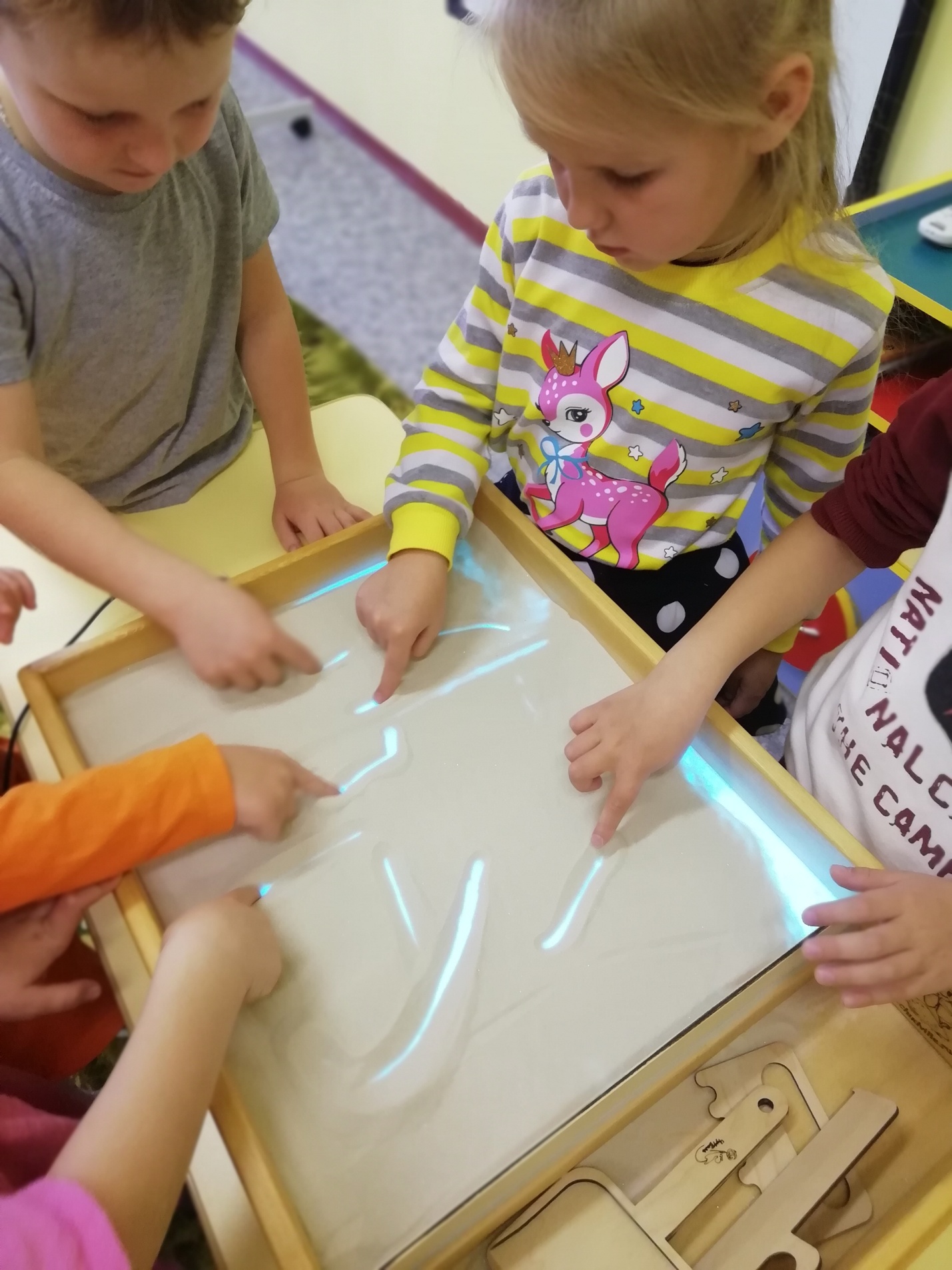 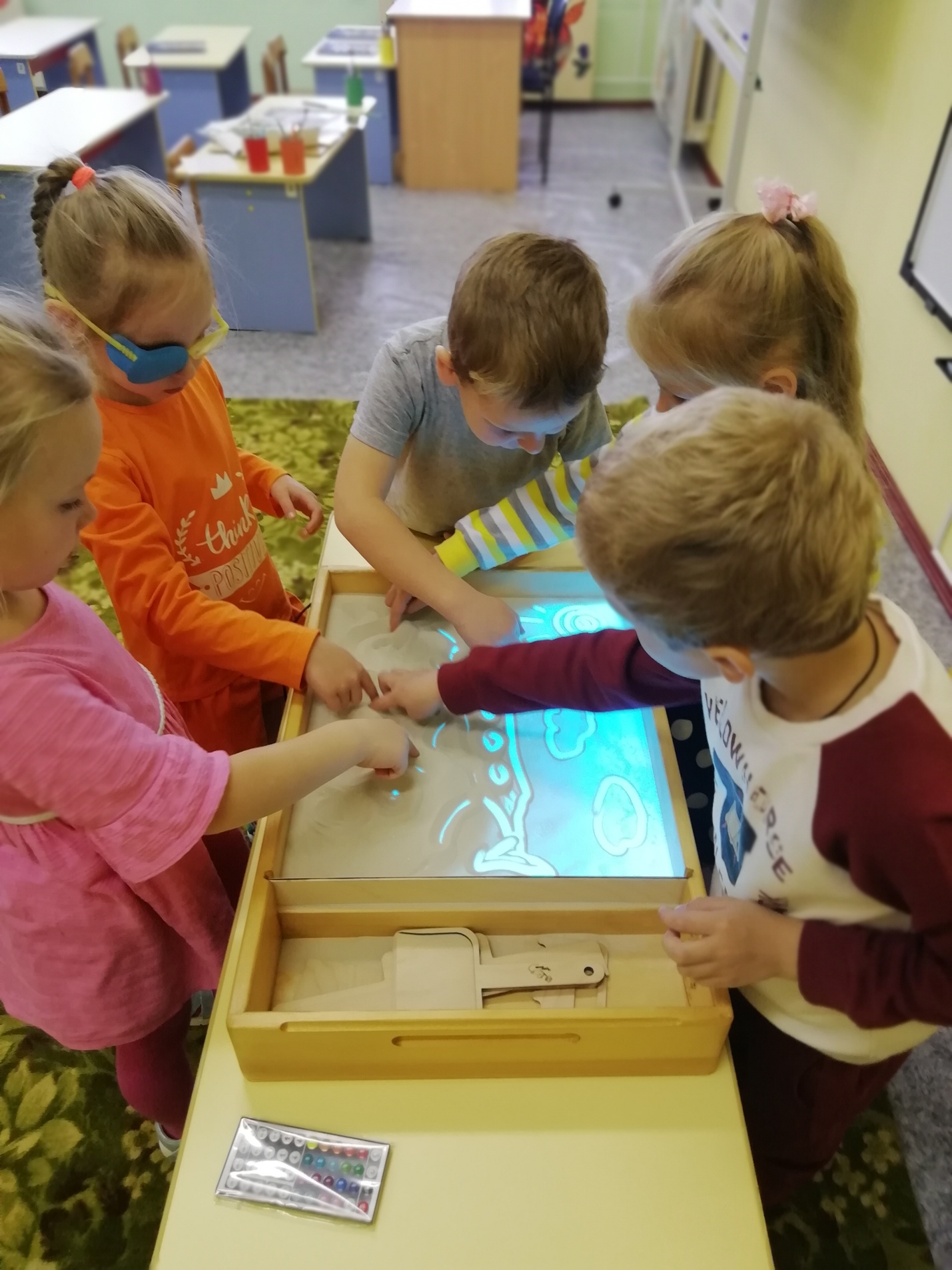 